Title in Times New Roman 13-point, bold, centered (NOT in ALL CAPITAL letters), official language: English{enter (12p)}Presenting Author1, Name Surname1, Name Surname2, … (add Name and Surname for all authors, NO Abbreviations of Names) (centered, 11p)e-mail: email@address.it (centered, italics - 10p){enter (9p)}1 Dept, Institute, Address, ZIP/CAP-City, Country (centered, italics - 10p)2 Dept, Institute, Address, ZIP/CAP-City, Country (centered, italics - 10p){enter (12p)}Please type the body of the abstract text here (including references cited in the text as [1], before the punctuation mark and between square brackets [2]), tables cited as Table 1 and figures/schemes cited as Figure 1/Scheme 1) line spacing: 1.15 in 11-point Times New Roman. Figure/Table captions must follow the text rules (Times New Roman 11p, figures and schemes only png/jpg/tif min 600dpi), please look at the example below.Please make a 1.0 cm indentation when starting a new line. Text should be justified on a page. References must be detailed at the bottom of the page as shown below. Please respect rigorously these formatting rules for references: Times New Roman (10p), justified.The abstract cannot exceed ONE PAGE (A4) of text, references, tables and figures. PLEASE DO NOT MODIFY font size (11p), line spacing (1.15) and margins (top: 2.0cm, down: 1.5cm, left: 2.0cm, right: 1.5cm)!!! These instructions are an example of what a properly prepared meeting abstract should look like. Authors are requested to strictly follow all of the requirements as here proposed.Please send the abstract to ecnp2023@info.p.lodz.pl as a WORD document (ONLY “.doc” or “.docx” format allowed, NO “.pdf”), please name your abstract: Surname_Name.doc(x). {enter before Figure/Scheme/Table (10p)}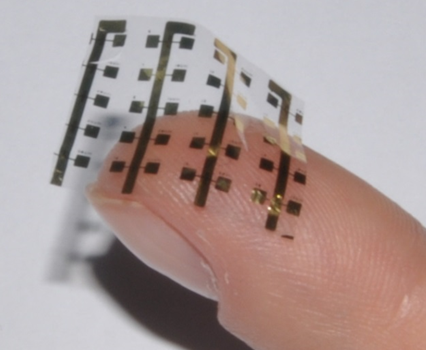 Figure 1: Caption here (no additional space between figure/scheme/table and description){enter before acknowledgements (10p)}Acknowledgements, grant financing, etc. Times New Roman (10p), centered, italics{enter before references (10p)}[1] K. Binder, M. Müller, J. Baschnagel, Polymer models on the lattice, [in:] M. Kotelyanskii, D. N. Theodorou (eds.) Simulation methods for polymers, Marcel Dekker, New York-Basel 2004, 125-146. [2] L. Monico, K. Janssens, E. Hendriks, F. Vanmeert, M. Cotte, G. Falkenberg, B. G. Brunetti, C. Milani, Angewandte Chemie International Edition, 2015, 54, 13293-13297. 